Test YourselfUnscramble the words.Match the names with the family members.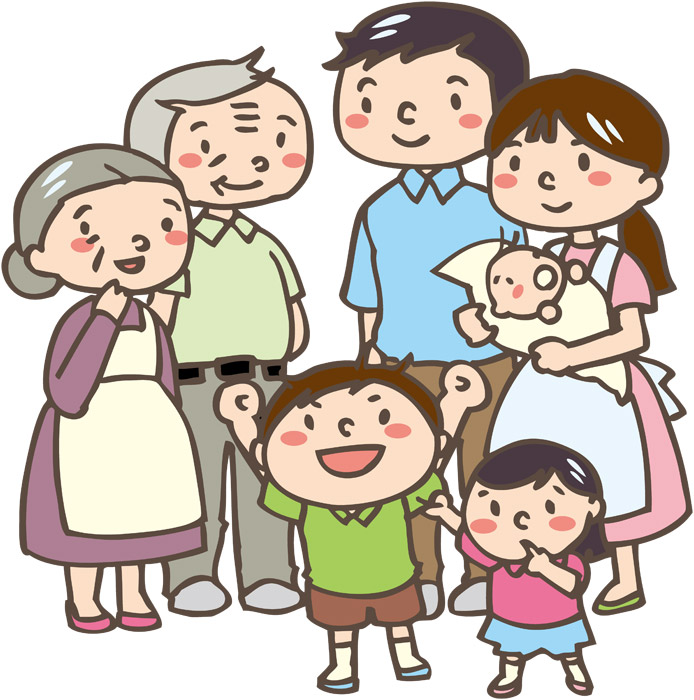 